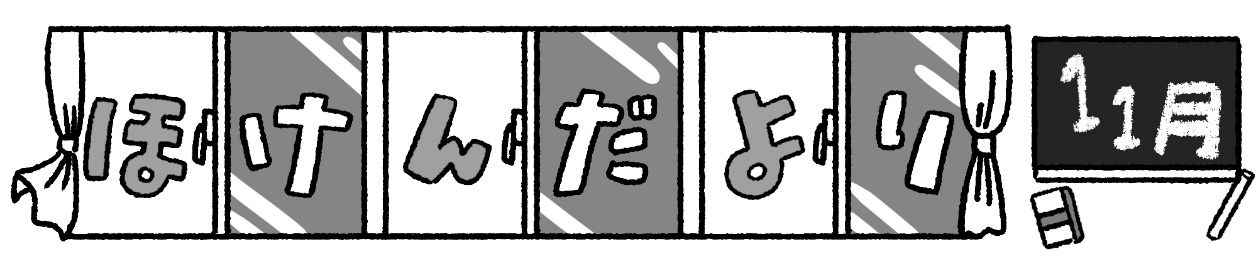 　ずいぶんとがまり、いがえてきました。まだまだにズボンでごしているっもいますが、そろそろがえやすくなるです。がえると、がうまくかなくてをしやすくなったり、にかかりやすくなったりすることがあります。をにして、いもになくごせるようにしていきましょう。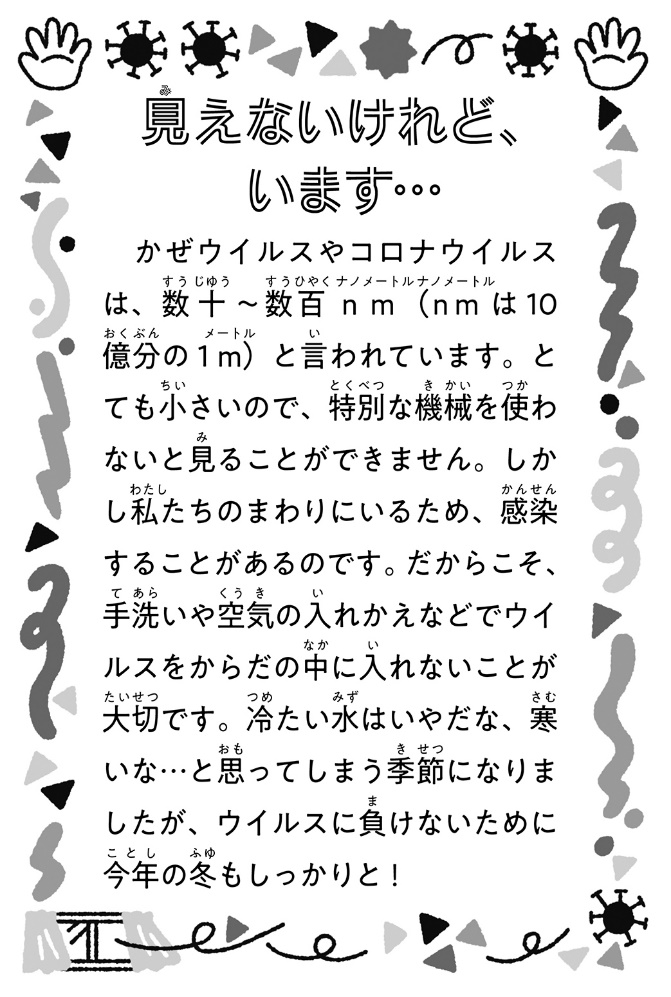 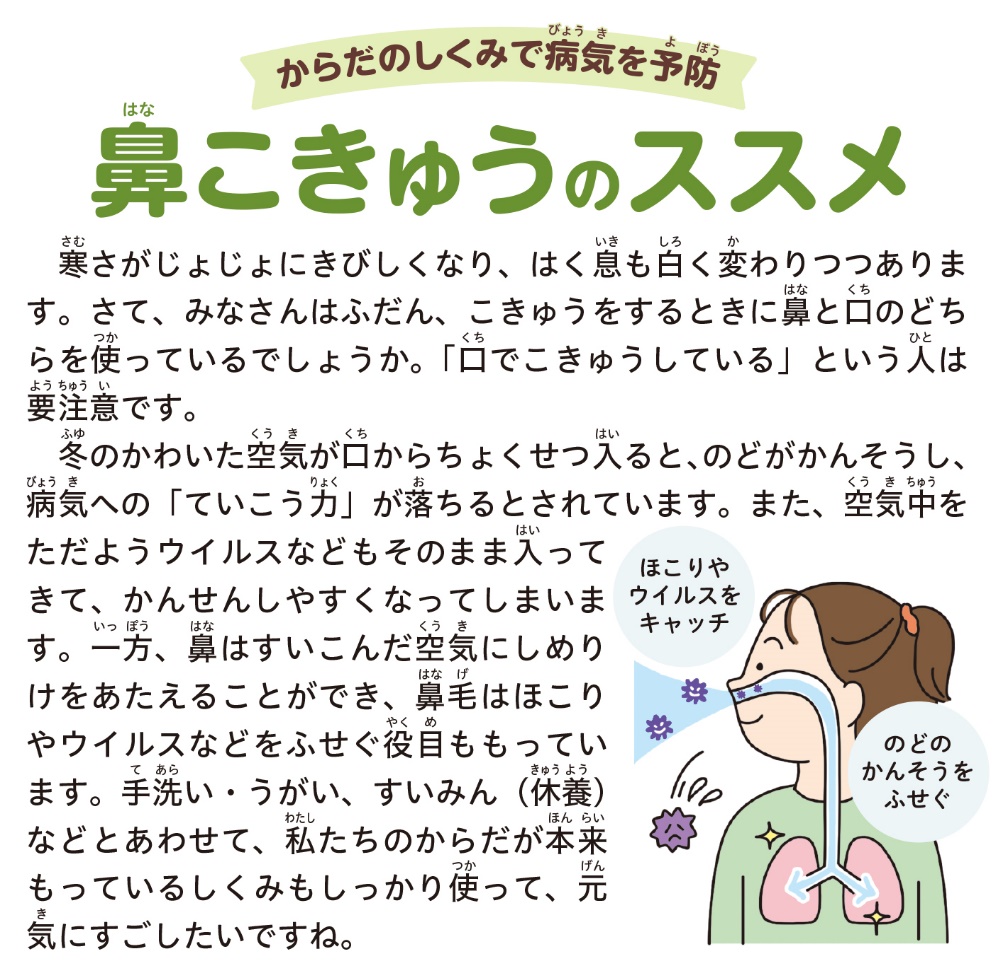 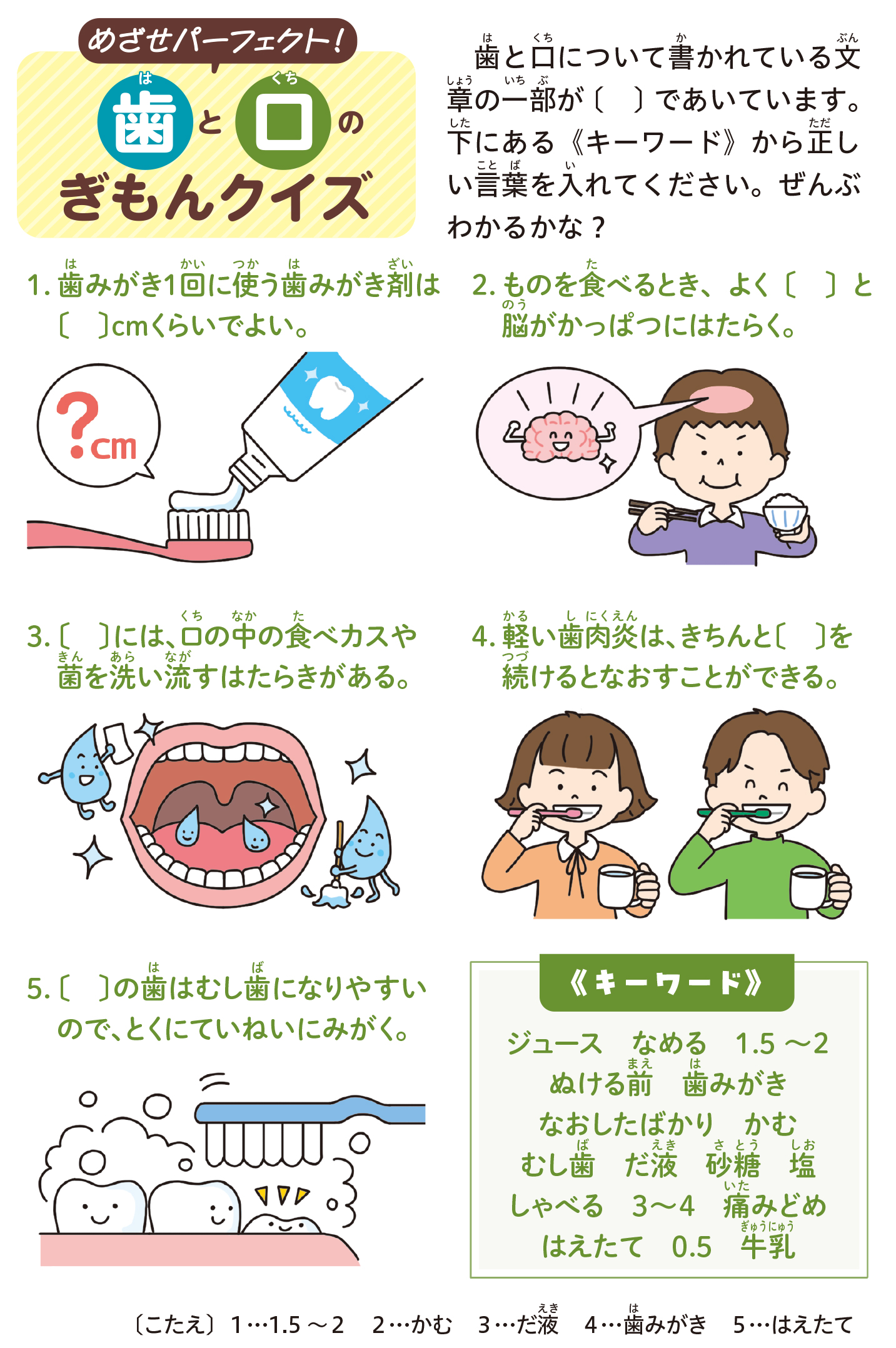 